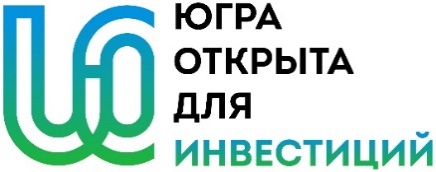 Содержание1.	Описание проекта и продукции	22.	Рынок и маркетинговая стратегия	43.	Операционный план	74.	Финансовый план	8Описание проекта и продукцииНастоящий проект предполагает строительство тепличного комплекса для выращивания овощей в закрытом грунте. 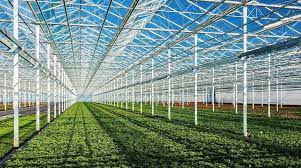 Для постройки тепличного комплекса требуется специальное оборудование. Прочная тепличная поставка, гидропонная комнатная полная палатка для выращивания, полный комплект с подсветкой – один из наборов оборудования для внутреннего прогрева теплиц. Демонстрация всех комплектующих на рисунке ниже.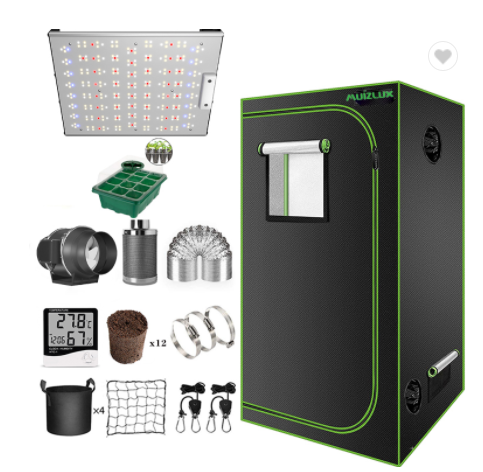 Рис.  1. Комплектующие к тепличному комплексуДиоды нужны для подавления переходных скачков напряжения. А полный спектр света идеально подходит для всех этапов роста. Также необходима регулируемая интенсивность света с регулятором яркости освещения. Также в базовую комплектацию должны входит следующие комплектующие: светоотражающий майлар, светодиоды, сверхмощный 1680D Оксфорд, наружная ткань для добавления прочности, либо прочное остекление, мощный 4-х дюймовые встроенный вентилятор, фильтр с активированным углем, алюминиевый воздуховод и пр.В том числе, необходимо добавить компьютерное слежение за поливом растений, разбрызгиванием пестицидов и прочих средств защиты растений, необходим контроль освещения для нормального роста растений. Создание «умного» тепличного комплекса – залог экономии и хорошего урожая.Рынок и маркетинговая стратегияСейчас в Югре овощи, в основном, импортируются из других регионов России.Потребление свежих овощей в России, согласно статистике, в 2020 году составило 109 кг на душу населения в год. Это на 24% меньше рекомендованных Минздравом норм. Потребление свежих овощей будет расти минимум на процент в год и достигнет 115 килограммов к 2028 году.Постоянное население Югры на 2020 год составляло 1 674,7 тыс. человек. Если увеличится количество свежих, не привезенных овощей, увеличится потребление населением овощей. При более высоком потреблении овощей ожидаемый уровень потребления овощей в Югре составит более 190 тыс. тонн в год уже к 2028 году.В регионе в среднем производится около 26,8 тыс. тонн овощей открытого и закрытого грунта (без учета картофеля). Таким образом регион закрывал примерно 15% потребности населения в овощах в 2020 году.С учетом особенностей природно-климатических условий и потребностей населения основные перспективы растениеводства находятся в выращивании овощей закрытого грунта.  Современные технологии позволяют строить тепличные комплексы с высоким уровнем рентабельности в районах крайнего севера. При этом необходимо глубоко проработать ассортимент производимой продукции в соответствии с предпочтениями населения и экономической целесообразностью.Выбор района развития выращивания овощей закрытого грунта зависит от следующих параметров:Наличие круглогодичных транспортных путей (автомобильные дороги и реки)Близость рынка сбытаНаличие трудовых ресурсовИсходя из выше обозначенных параметров рациональным размещением тепличных комплексов будет в следующих районах округа: СургутскийНижневартовскийНефтеюганскийХанты-МансийскийОперационный планКонкретная технология производства умного тепличного комплекса будет выбрана после определения основного направления вида выпускаемых программ. 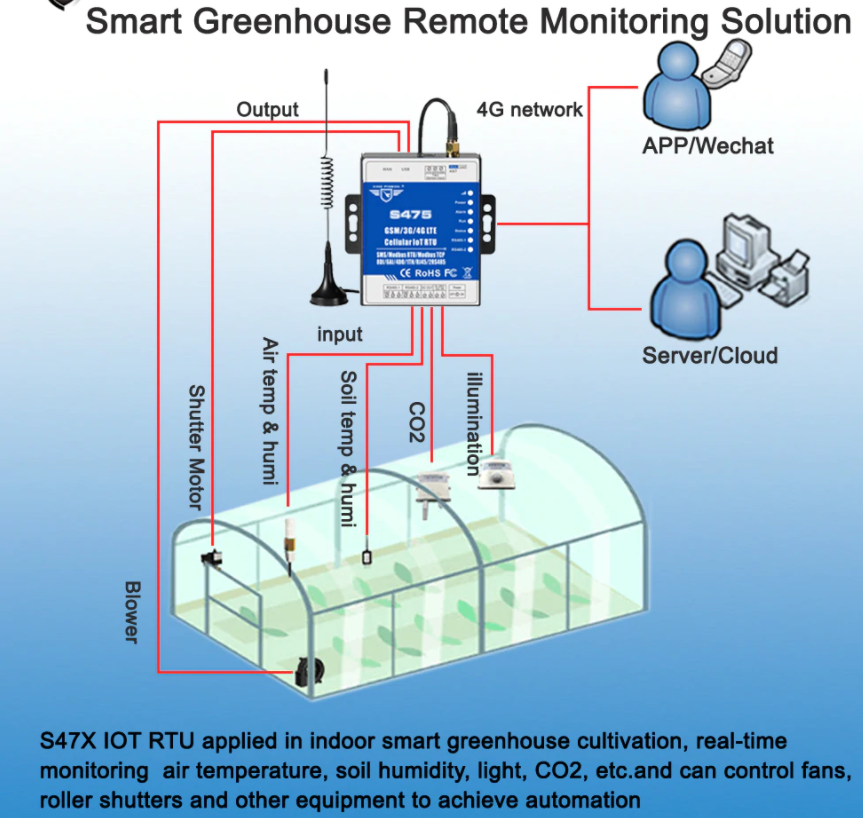 Рис.  2. Схема «умного» тепличного комплекса. ПримерСхема взаимодействия на умном тепличном комплексе указа на рисунке выше.В рамках укрупненного бизнес-плана представлены общие параметры экономики проекта, основанные на возможных характеристиках бизнеса.Финансовый планБизнес-план
проектаСтроительство тепличного комплексаПриложение к Плану Ханты-Мансийского автономного округа — Югры по привлечению инвестиций на период до 2024 года2021Тепличный комплекс12345678910Тепличный комплексГод 1Год 2Год 3Год 4Год 5Год 6Год 7Год 8Год 9Год 10Планирование в тыс. или млн?2млн руб.Целевая выручка в ценах первого года1 500млн руб.Коэффициент выхода на план выручки%0,0%70,0%80,0%100,0%100,0%100,0%100,0%100,0%100,0%100,0%Инфляция%4,0%4,0%4,0%4,0%4,0%4,0%4,0%4,0%4,0%4,0%Индекс инфляции1,041,081,121,171,221,271,321,371,421,48Выручка01 1361 3501 7551 8251 8981 9742 0532 1352 220Структура операционных расходовГод 1Год 2Год 3Год 4Год 5Год 6Год 7Год 8Год 9Год 10Прямые издержки70,0%%70,0%70,0%70,0%70,0%70,0%70,0%70,0%70,0%70,0%70,0%Общепроизводственные издержки4,0%%4,0%4,0%4,0%4,0%4,0%4,0%4,0%4,0%4,0%4,0%Коммерческие издержки2,0%%2,0%2,0%2,0%2,0%2,0%2,0%2,0%2,0%2,0%2,0%Административные издержки3,0%%3,0%3,0%3,0%3,0%3,0%3,0%3,0%3,0%3,0%3,0%В том числе отдельные статьи расходов:Коммунальные услуги7,0%%7,0%7,0%7,0%7,0%7,0%7,0%7,0%7,0%7,0%7,0%Обслуживание основных фондов3,0%%3,0%3,0%3,0%3,0%3,0%3,0%3,0%3,0%3,0%3,0%Расходы на персонал18,0%%18,0%18,0%18,0%18,0%18,0%18,0%18,0%18,0%18,0%18,0%Операционные расходыГод 1Год 2Год 3Год 4Год 5Год 6Год 7Год 8Год 9Год 10Прямые издержкимлн руб.07959451 2281 2771 3291 3821 4371 4941 554Общепроизводственные издержкимлн руб.0455470737679828589Коммерческие издержкимлн руб.0232735363839414344Административные издержкимлн руб.0344053555759626467В том числе отдельные статьи расходов:Коммунальные услугимлн руб.07994123128133138144149155Обслуживание основных фондовмлн руб.0344053555759626467Расходы на персоналмлн руб.0204243316328342355370384400Среднемесячная зарплата83,0тыс. руб.86,389,893,497,1101,0105,0109,2113,6118,1122,9Численность персоналачел.0190217271271271271271271271Оборотный капиталГод 1Год 2Год 3Год 4Год 5Год 6Год 7Год 8Год 9Год 10Цикл, дн.Дебиторская задолженность30млн руб.093111144150156162169175182Запасы5млн руб.0161824252627282930Кредиторская задолженность20млн руб.0627496100104108112117122Чистый оборотный капиталмлн руб.0475572757881848891Прирост чистого оборотного капиталамлн руб.047917333334ИнвестицииГод 1Год 2Год 3Год 4Год 5Год 6Год 7Год 8Год 9Год 10Инвестиции в % от целевой выручки120%Распределение по периодамОК%30%70%0%0%0%0%0%0%0%0%Сумма инвестиций по периодам1 800млн руб.5401 26000000000в том числе:Недвижимость35%%18944100000000Оборудование60%%32475600000000Нематериальные активы5%%276300000000Начальная стоимость активовНедвижимостьмлн руб.189630630630630630630630630630Оборудованиемлн руб.3241 0801 0801 0801 0801 0801 0801 0801 0801 080Нематериальные активымлн руб.27909090909090909090Амортизация начисляется с периода3Срок, летНедвижимость20млн руб.003232323232323232Оборудование20млн руб.005454545454545454Нематериальные активы10млн руб.0099999999Накопленная амортизацияНедвижимостьмлн руб.00326395126158189221252Оборудованиемлн руб.0054108162216270324378432Нематериальные активымлн руб.00918273645546372Остаточная стоимость активовНедвижимостьмлн руб.189630599567536504473441410378Оборудованиемлн руб.3241 0801 026972918864810756702648Нематериальные активымлн руб.27908172635445362718ФинансированиеГод 1Год 2Год 3Год 4Год 5Год 6Год 7Год 8Год 9Год 10Доля собственного капитала20%%Доля заемного капитала80%%Вложения акционерного капиталамлн руб.10825200000000Акционерный капитал в балансемлн руб.108360360360360360360360360360Дивиденды в % от чистой прибыли%0%10%10%10%10%10%10%10%10%10%Выплаты дивидендовмлн руб.012816171921242628Поступление кредитамлн руб.45994300000000Возврат кредитамлн руб.0090135158173189207225226Задолженность в течение периодамлн руб.4591 4031 4031 3121 1781 020847658451226Задолженность на конец периодамлн руб.4591 4031 3121 1781 0208476584512260Ставка процентов5,0%%5,0%5,0%5,0%5,0%5,0%5,0%5,0%5,0%5,0%5,0%Начисленные процентымлн руб.23707066595142332311Целевой и фактический DSCR1,5раз--1,501,501,501,501,501,501,501,62Налоговые платежиГод 1Год 2Год 3Год 4Год 5Год 6Год 7Год 8Год 9Год 10Налог на прибыль20,0%млн руб.0312139444853596470Налог на имущество2,2%млн руб.41413121211101098Социальные взносы30,0%млн руб.061739599102107111115120НДФЛ13,0%млн руб.0273241434446485052Расчет платежей НДС20%НДС с продажмлн руб.0227270351365380395411427444НДС с операционных расходовмлн руб.0-139-165-214-223-232-241-250-260-271НДС с инвестициймлн руб.-108-25200000000Баланс платежей НДСмлн руб.-108-163105137142148154160167173Отчет о прибылях и убыткахГод 1Год 2Год 3Год 4Год 5Год 6Год 7Год 8Год 9Год 10Доходы от продажмлн руб.01 1361 3501 7551 8251 8981 9742 0532 1352 220Прямые издержкимлн руб.0-795-945-1 228-1 277-1 329-1 382-1 437-1 494-1 554Общепроизводственные издержкимлн руб.0-45-54-70-73-76-79-82-85-89Коммерческие издержкимлн руб.0-23-27-35-36-38-39-41-43-44Административные издержкимлн руб.0-34-40-53-55-57-59-62-64-67Налог на имуществомлн руб.-4-14-13-12-12-11-10-10-9-8EBITDAмлн руб.-4225270356371387404421439458Амортизациямлн руб.00-95-95-95-95-95-95-95-95Проценты по кредитаммлн руб.-23-70-70-66-59-51-42-33-23-11Налогооблагаемая прибыльмлн руб.-27155106196218242267294322352Налог на прибыльмлн руб.0-31-21-39-44-48-53-59-64-70Чистая прибыльмлн руб.-2712485157174194214235258282Отчет о движении денежных средствГод 1Год 2Год 3Год 4Год 5Год 6Год 7Год 8Год 9Год 10Чистая прибыльмлн руб.-2712485157174194214235258282Амортизациямлн руб.009595959595959595Прирост чистого оборотного капиталамлн руб.0-47-9-17-3-3-3-3-3-4Операционные денежные потокимлн руб.-2777170235266285305326349373Недвижимостьмлн руб.-189-44100000000Оборудованиемлн руб.-324-75600000000Нематериальные активымлн руб.-27-6300000000Инвестиционные денежные потокимлн руб.-540-1 26000000000Поступления собственного капиталамлн руб.10825200000000Поступления кредитовмлн руб.45994300000000Выплаты кредитовмлн руб.00-90-135-158-173-189-207-225-226Выплаты дивидендовмлн руб.0-12-8-16-17-19-21-24-26-28Финансовые денежные потокимлн руб.5671 183-99-150-175-192-211-230-251-254Суммарный денежный потокмлн руб.0072849193949698119Деньги на начало периодамлн руб.00072156247340434530628Деньги на конец периодамлн руб.0072156247340434530628747БалансГод 1Год 2Год 3Год 4Год 5Год 6Год 7Год 8Год 9Год 10Недвижимостьмлн руб.189630599567536504473441410378Оборудованиемлн руб.3241 0801 026972918864810756702648Нематериальные активымлн руб.27908172635445362718Суммарные долгосрочные активымлн руб.5401 8001 7061 6111 5171 4221 3281 2331 1391 044Запасымлн руб.0161824252627282930Дебиторская задолженностьмлн руб.093111144150156162169175182Денежные средствамлн руб.0072156247340434530628747Суммарные текущие активымлн руб.0109201324422522623727833960ИТОГО АКТИВЫмлн руб.5401 9091 9071 9351 9381 9441 9511 9601 9722 004Акционерный капиталмлн руб.108360360360360360360360360360Нераспределенная прибыльмлн руб.-27841603014586338251 0371 2691 522Суммарный собственный капиталмлн руб.814445206618189931 1851 3971 6291 882Кредитымлн руб.4591 4031 3121 1781 0208476584512260Кредиторская задолженностьмлн руб.0627496100104108112117122ИТОГО ПАССИВЫмлн руб.5401 9091 9071 9351 9381 9441 9511 9601 9722 004Контроль сходимости балансаOK0000000000Показатели эффективностиГод 1Год 2Год 3Год 4Год 5Год 6Год 7Год 8Год 9Год 10Свободный денежный поток акционера, FCFEСвободный денежный поток акционера, FCFEмлн руб.-108-24080100108112116120124147Ставка дисконтирования15,0%15,0%15,0%15,0%15,0%15,0%15,0%15,0%15,0%15,0%15,0%Индекс дисконтированияраз1,000,870,760,660,570,500,430,380,330,28Дисконтированный FCFEмлн руб.-108-2086166625650454042Чистая приведенная стоимость, NPV105млн руб.Внутренняя норма рентабельности, IRR23%%Недисконтированная окупаемость проектамлн руб.-108-348-268-167-5953169289412559Дисконтированная окупаемость проектамлн руб.-108-316-256-190-128-72-222363105